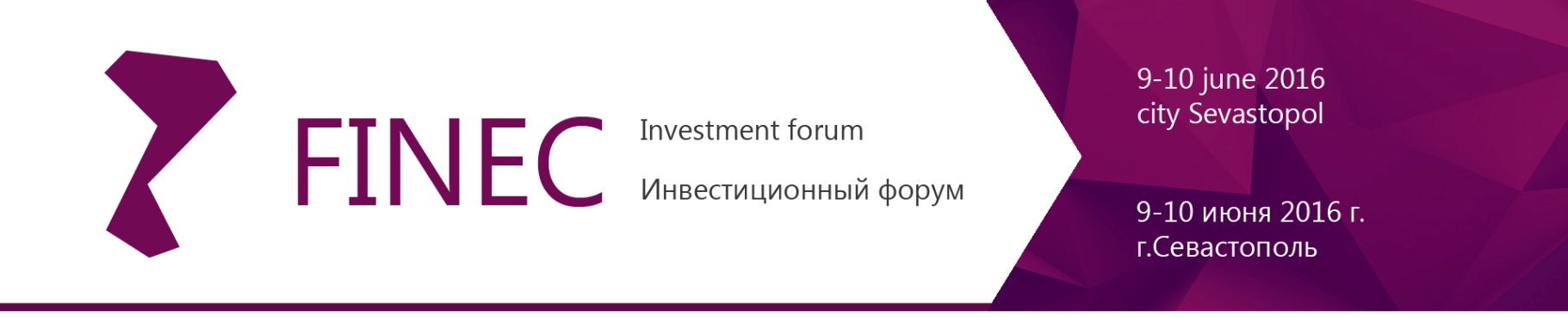 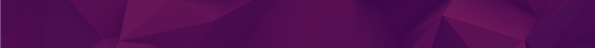 Регистрационный бланкПолное наименование организации.Ф.И.О. Руководителя с правом первой подписи, должность.Контактные данные руководителя(рабочий, мобильный, e-mail).Ф.И.О. Участни(-ка,-ков), должность, контактные данные(рабочий, мобильный, e-mail).Ф.И.О. Контактного лица, контактные данные(рабочий, мобильный, e-mail).Для регистрации Вам необходимо направить заполненный регистрационный бланк и  реквизиты Вашей организации на электронную почту специалиста.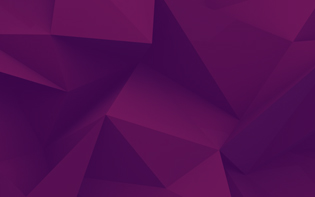 Специалист Вашего региона:  Фокина Алена Андреевна.  +7 (499) 403-12-62;  +7 (916) 072-96-69. iai.fokina@mail.ru